МИНИСТЕРСТВО ОБРАЗОВАНИЯ И НАУКИ РОССИЙСКОЙ ФЕДЕРАЦИИНАБЕРЕЖНОЧЕЛНИНСКИЙ ИНСТИТУТ (ФИЛИАЛ) ФЕДЕРАЛЬНОГОГОСУДАРСТВЕННОГО АВТОНОМНОГО ОБРАЗОВАТЕЛЬНОГОУЧРЕЖДЕНИЯ ВЫСШЕГО ОБРАЗОВАНИЯ«КАЗАНСКИЙ (ПРИВОЛЖСКИЙ) ФЕДЕРАЛЬНЫЙ УНИВЕРСИТЕТ»Кафедра « Электроэнергетика и электротехника »Курсовая работаПо дисциплине: «Вспомогательное электрическое и электронное оборудование автомобилей»На тему: «Электропривод стеклоподъемника ВАЗ 2114»                                                                            Выполнил: студент гр.                                                 Проверил: доцентНабережные Челны2021 г.МИНИСТЕРСТВО ОБРАЗОВАНИЯ И НАУКИ РОССИЙСКОЙ ФЕДЕРАЦИИНАБЕРЕЖНОЧЕЛНИНСКИЙ ИНСТИТУТ (ФИЛИАЛ)ФЕДЕРАЛЬНОГО ГОСУДАРСТВЕННОГОАВТОНОМНОГО ОБРАЗОВАТЕЛЬНОГО УЧРЕЖДЕНИЯВЫСШЕГО ОБРАЗОВАНИЯ«КАЗАНСКИЙ (ПРИВОЛЖСКИЙ) ФЕДЕРАЛЬНЫЙ УНИВЕРСИТЕТ»Отделение: Информационных технологий и энергетических системКафедра: Электроэнергетика и электротехникаНаправление: 13.03.02 «Электроэнергетика и электротехника»УТВЕРЖДАЮИ.о. зав. кафедрой ____________Д.А. Башмаков«______» ________________ЗАДАНИЕна курсовой проект(фамилия, имя, отчество)1 Тема курсового проекта: Электропривод стеклоподъемника автомобиля ВАЗ 21142 Срок сдачи студентом законченного курсового проекта ________________3 Исходные данные к проекту: автомобиль ВАЗ 2114, напряжение питания -12В.4 Содержание расчетно-пояснительной записки (перечень подлежащих разработке вопросов): аналитический обзор, тяговый расчет, расчет двигателя электропривода5 Перечень графического материала (с точным указанием обязательных чертежей): кинематическая схема электропривода; сборочный чертеж электроприводаРуководитель курсового проекта		______________/ Насибуллин Р.Т.Студент						_______________/ СодержаниеВведение	41 Аналитический обзор	52 Тяговый расчет электропривода стеклоподъемника автомобиля ВАЗ 2114	82.1 Кинематический расчет стеклоподъемника	83 Расчёт электродвигателя стеклоподъемника  [5]	103.1 Основные размеры двигателя	103.2 Коллектор и щётки	183.3 Коммутационные параметры	203.4 Магнитная система машины	213.5 Выбор и расчёт постоянных магнитов	233.6 Потери и коэффициент полезного действия	293.7 Рабочие характеристики электродвигателя	313.8 Тепловой расчёт электродвигателя	333.9 Механический расчет вала	35Заключение.	37Список использованной литературы	38ВведениеЭлектрический стеклоподъёмник — это устройство, которое устанавливают в автомобиле. Стеклоподъемник позволяет закрывать боковые стёкла дверей без усилий, простым нажатием на кнопку.Обычно стеклоподъёмники устанавливают либо на все двери автомобиля, либо только на передние двери.Обычные средства управлениями стеклоподъемниками - трёхпозиционные переключатели, включающие функции:1. стекло в покое2. стекло закрывается3. стекло открываетсяПосле того, как водитель перестал управлять стеклом, переключатель возвращается в нейтральное положение и движение стекла прекращается.Стекло с водительской стороны двери снабжается пятипозиционными переключателями. Также к набору добавляется автоматическое закрывание и автоматическое открывание. Часто управление электростеклоподъемниками всех окон устанавливается на водительской двери или находятся в доступном для водителя месте, чтобы водителю было удобно. Помимо этого, управление подъема стекла комплектуют дополнительной кнопкой, которая отключает управление стекла с переключателей, расположенных на дверях.Аналитический обзорСтеклоподъемник ВАЗ 2114 и других моделей машин данной серии может быть двух основных видов. Кардинальных отличий механизмы на ВАЗ 2114 от других моделей семейства не имеют.Первый из них – это разборные. Они состоят из двух частей, мотора и трапеции, которые соединяются болтами с тонкой резьбой. При необходимости, можно заменить одну из этих деталей, оставляя другую. Раньше это был самый выгодный вариант, так как ремонт стеклоподъемника оказывался значительно дешевле. Чаще всего приходилось снимать и менять трапецию.Но в последние годы найти качественную трапецию в продаже достаточно сложно. Практически все, что есть в магазинах, служат месяц или два, а потом снова требуют замены. Поэтому разборные модели устройств уже не такие популярные.Вторым вариантом являются неразборные модели. Они цельные и не позволяют осуществлять замену отдельных деталей. Зато, новый неразборный заводской стеклоподъемник для ВАЗ 2113 и других моделей может прослужить до 3-5 лет, не требуя замены. А при адекватной эксплуатации даже дольше.Помимо таких видов, устройства различают еще по принципу действия. Это механические и электростеклоподъемники ВАЗ 2114 и других моделей. Последние также подразделяются на рычажные, тросовые и реечные. Основное их различие – какие образом передается импульс движения от двигателя пластине, удерживающей стекло. Это может осуществлять тросом, рычагом или при помощи системы реек.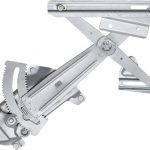 1. Рычажной механизм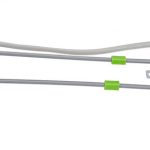 2. Тросовый механизм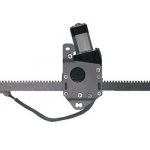 3. Реечный механизмОчень многие автомобили, выпускающиеся в последнее время, оборудованы электростеклоподъемниками. Зачастую электростеклоподъемники устанавливаются только на передние двери. Но ранее в комплектации автомобилей ВАЗ 2114 и ВАЗ 2115 электрические стеклоподъемники вообще не предусматривались. Такие автомобили укомплектовывались обычными механическими подъемниками как передних, так и задних стекол.В механизме стеклоподъемника вместо зубчатого редуктора, применяемого в механических стеклоподъемниках, имеется только барабан, в отверстие которого вставляется выходной вал моторедуктора.
Моторедуктор состоит из червячного редуктора и электродвигателя постоянного тока с возбуждением от постоянных магнитов. Его конструкция аналогична конструкции моторедуктора очистителя ветрового стекла. Моторедуктор — реверсивный, направление вращения выходного вала зависит от направления тока в обмотке якоря. Для защиты от перегрузок он имеет встроенный термобиметаллический предохранитель.Электрические стеклоподъемники (ЭСП) — это удобные устройства для управления боковыми стёклами авто, которые контролируются специальной кнопкой и дают возможность опускать или поднимать боковые стекла без вращения применяемых ранее ручек. 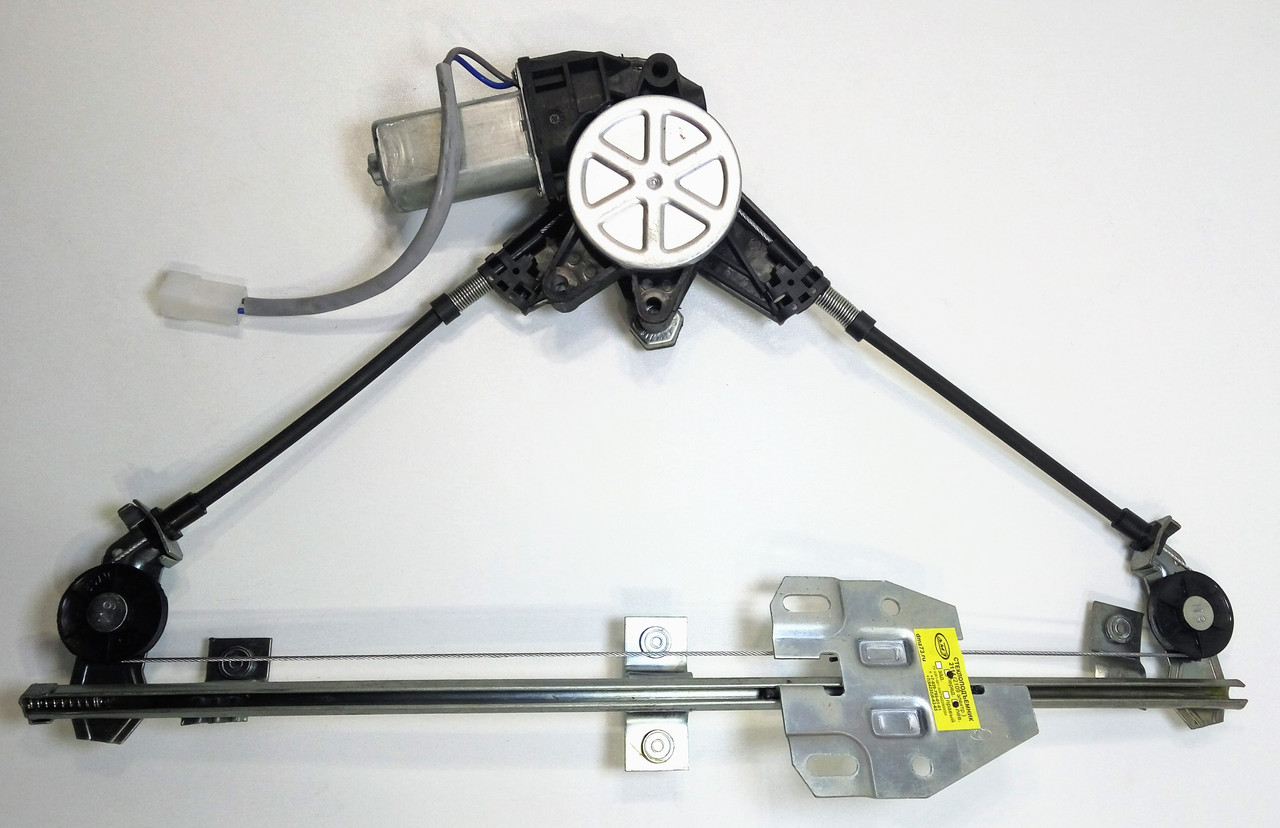 Тяговый расчет электропривода стеклоподъемника автомобиля ВАЗ 2114Кинематический расчет стеклоподъемника Рисунок  2.1 Расчетная схемаСила, которую нужно приложить при поднятии стеклагде, - сила прижатия стекла направляющими планками. Силу прижатия принимаем равной силе тяжести стекла 48,1Н- сила трения стекла по направляющим планка -коэффициент трения стекла по резине с бархатным напылением   = 0,1- движущая силаN – нормальная реакция от силы прижатия- сила тяжести стеклагде, m =4,9 кг – масса стекла автомобиля ВАЗ 2114.При опускании стеклаДалее расчет будем вести по большей движущей силе Рисунок 2.2 Кинематическая схема электро-стеклоподъемникаСтеклоподъемник состоит из зубчатой рейки, червяной передачи и электродвигателя.Требуемая мощность электродвигателя.По каталогу принимаем электродвигатели на     9 ВтНоминальная частота вращения                          2000 об/минНоминальное напряжение,                                  12В Расчёт электродвигателя стеклоподъемника  [5]Для того, чтобы рассчитать двигатель электропривода стеклоподъемника на автомобиле ВАЗ 2114, нужно понять на каком двигателе он работает.На автомобиле используется коллекторный двигатель постоянного тока малой мощности на постоянных магнитах.Коллекторные двигатели постоянного тока с возбуждением постоянными магнитами в основном применяются в системах электроприводов систем автоматики, робототехники и транспортных средств.Основные размеры двигателяОпределение основных размеров двигателя это одно из основных этапов расчета. Ведь правильно выбранные размеры якоря обеспечивают требуемый тепловой режим, который соответствует выбранному классу нагревостойкости изоляции.Ток якоря в двигателе с возбуждением постоянными магнитами также является током двигателягде значение КПД принимаем равным Электромагнитная мощность двигателяДиаметр якорягде αδ=0,68Вδ=0,23 ТлА/=115*102 А/мλ=1,1где  - коэффициент полюсного перекрытия, его значение выбирают из диапазона 0,6 – 0,7;=Bd – магнитная индукция в воздушном зазоре, принимается равной индукции магнита в оптимальной рабочей точке кривой размагничивания предварительно выбранной марки магнита (для феррит бариевых магнитов выбирают из диапазона 0,1–0,22 Тл);А1 – предварительное значение токовой линейной нагрузки, её значение выбирают в диапазоне (70 – 200) 102 А, м при кратковременном и повторно – кратковременном режимах работы двигателя (большие значения соответствуют большей мощности); – отношение длины магнитопровода якоря к его диаметру, это значение выбирают из диапазона 0,5 – 1,8.Полученное значение диаметра якоря округляют до тысячных долей метра и выбирают ближайшее стандартное его значение по приложению А /1/.По приложению А из стандартного ряда размеров выбираем диаметр якоря D=0,058 мРасчётная длина якоряОкружная скорость вращения якоряПолюсное делениеРасчётная ширина полюса (магнита)Выбираем конструкцию полюса без полюсного наконечникаЧастота перемагничивания стали якоряОбмотка якоряОбмотка якоря машины постоянного тока является замкнутой. Конструктивно обмотка выполняют барабанной и двухслойной.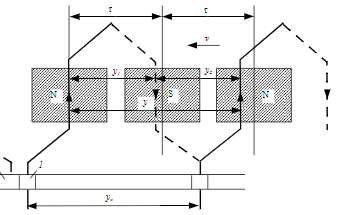 Рисунок 2 Схема соединений секций волновой обмоткиДля четырехполюсной конструкции двигателя выбираем простую волновую обмотку с числом параллельных ветвей 2а=2где 2а - число параллельных ветвей обмотки якоря.Предварительное общее число эффективных проводников обмотки якоряпринимаем Число пазов якоряпринимаем Число коллекторных пластинпринимаем , так как 2р=4Предварительное число витков в секции обмотки якоряпринимаем число витков в секции обмотки якоря равным округлённому значению, то есть .Уточнённое число проводников обмотки якоряЧисло проводников обмотки якоря в пазу якоряУточнённое значение токовой линейной нагрузкипри этом должно выполняться условиеУсловие выполняется.Шаги обмотки якоряДля простой волновой обмотки якоря:а) первый частичный шагб) результирующий шагв) второй частичный шагг) шаг обмотки по пазамОбмоточные шаги у1, у2, у, уп должны быть целыми числами. Укорочение шага εк и ε (εк>0; ε>0) выбирают таким, чтобы шаги обмотки были целыми числами. Применение укорочения шага (εк>0) в петлевых обмотках приводит к уменьшению длины и вылета лобовых частей, к уменьшению сопротивления и массы обмотки якоря.Размеры зубцов, пазов и проводников обмотки якоряВ двигателе малой мощности применяют полузакрытые пазы овальной формы.Обмотку якоря электродвигателя постоянного тока малой мощности выполняют из круглого медного обмоточного провода с эмалевой изоляцией класса нагревостойкости «F» и укладывают в изолированные пазы якоря.Выбираем для зубцов якоря проектируемого двигателя овальную форму паза. Якорь выбираем со скосом пазов. Пазовая изоляция – эмалевая на эпоксидной основе, нанесённая методом напыления толщиной 0,25*10-, то есть  м.Принимаем всыпную обмотку, с круглыми проводами, с эмалевой изоляцией класса нагревостойкости В. Выбираем марку провода ПЭТВ ГОСТ 160.505.001–74. Сердечник якоря выполняется шихтованным из листов электротехнической стали 2013 ГОСТ 21427.2–83 толщиной 0,5 мм.Предварительное значение плотности тока в обмотке якоря выбирают из диапазона из диапазона (5–20)*106 А/м2 при кратковременном режиме работы S2. Большие значения плотности тока соответствуют большим мощностям электродвигателя.Для кратковременного режима работы (S2) принимаем Сечение и диаметр провода обмотки якоряа) предварительное значение площади поперечного сечения неизолированного проводаб) окончательное значение площади поперечного сечения g, диаметр неизолированного провода d и диаметр изолированного провода dиз выбираем из таблицы Б.2 приложения Б /1/.g=0,099*10-6 м2 , d=0,355*10-3 м, dиз=0,395*10-Окончательная плотность тока в проводнике обмотки якоряБольший диаметр овального паза якорягде kc=0,95 – выбираем по таблице В.1 приложения В;Bz – магнитная индукция в зубце, выбирают из диапазона (0,5–1,9) Тл;hш=0,5*10-3 м – высота шлица паза якоря;D/=D-2*hш=0,058–2*0,5*10-3=0,057 м;- центральный угол на один паз;Принимаем Bz=1,1 Тл.Принимаем bп1=0,0062 мМеньший диаметр овального паза принимается равнымbп2=0,0053 мпри этом необходимо, чтобы bп2<bп1Периметр овального пазаВысота паза якоряПлощадь сечения паза якоряа) овального паза – коэффициент скоса пазов – зубцовое делениеПлощадь поперечного сечения паза, заполненного обмоткойа) площадь сечения пазовой изоляцииб) площадь сечения пазового клинагде bкл=(0,5–0,6)*bп1=(0,5–0,6)*0,0062=(0,0031–0,00372) – ширина клина;hкл=(0,5–1,5)*10-3 – высота клина;в) площадь сечения паза без изоляции паза и клинаКоэффициент заполнения паза изолированными проводамиВыбираем автоматизированную укладку обмотки в пазы якоря так какПроверка ширины зубца якоряТак как пазы выполнены овальными с параллельными стенками, то ширина зубца постоянна по высоте зубцанеобходимо, чтобы условие  выполнялосьУсловие выполняется так как Средняя длина полувитка секции обмотки якоря,где  - прямолинейный отрезок лобовой части обмотки принимаем Сопротивление обмотки якоря при максимально допустимой температуре, определяемой классом нагревостойкости изоляциигде  - расчётная температура для изоляции класса F принимается равной 1150С – сопротивление обмотки якоря при температуре 200С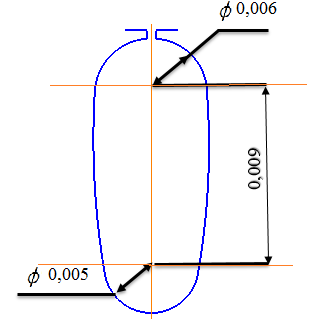 Рис.3. Овальные полузакрытые пазыКоллектор и щёткиВ электродвигателях постоянного тока малой мощности, применяются коллектор на пластмассе. Коллекторные пластины изготавливают из твёрдо тянутой меди и изолируют их друг от друга и от вала якоря пластмассой. Конструкция щёткодержателя должна обеспечить правильное положение щёток на коллекторе. Щётка должна выступать из втулки щёткодержателя на 1–2 мм.Для проектируемого электродвигателя выбираем коллектор на пластмассе.Предварительный диаметр коллектора:Относительное коллекторное делениеВыбирают значение относительного коллекторного деленияПринимаем Коллекторное делениеШирина коллекторной пластиныгде  при Uном>30 ВПринимаем По технологическим требованиям необходимо, чтобы Условие выполняется так как Окончательный диаметр коллектораОкружная скорость коллектораПлощадь поперечного сечения щёткиВыбирают марку щётки ЭГ2А: ΔUщ=2,6 В; jщ=10*104 А/м2Размеры щётки:Предварительные размеры щеткиУточняем размеры щёток, выбирая стандартные размеры щётки по таблице Д.2 приложения Д: bщ=0,004 м; ащ=0,005 м; hщ=2*ащ=2*0,005=0,01 мОкончательная плотность тока под щёткамиДлина коллектораа) активная длина коллектора по оси валаб) полная длина коллектора по оси валапринимаем Проверка ЭДС Вгде ΔUщ – падение напряжения на щётках, берётся из таблицы Д.1. Приложения Д /1/.При этом должно выполняться условиеГде- условие выполняется.Коммутационные параметрыШирина коммутационной зоныДля благоприятной коммутации необходимо, чтобы соотношение выполнялось или 0,0134<0,0137,условие выполняется.Удельная магнитная проводимость пазового рассеяния овального пазагде Среднее значение реактивной ЭДС в короткозамкнутой секции якоряСреднее значение ЭДС поля якоряСреднее значение результирующей ЭДС в короткозамкнутой секции обмотки якоряКоммутация благоприятна, так как .Магнитная система машиныПринимаем конструкцию магнитной системы проектируемого двигателя с отъёмными полюсами, которая представляет собой внешнее сплошное ярмо. Оно выполнено из Ст3, к которому крепятся постоянные магниты в виде скоб с радиальной намагниченностью без полюсных наконечников. Сердечник якоря выбран зубцовым и набран из пластин электротехнической стали 2013 ГОСТ 21427.2–83 толщиной 0,5 мм с оксидированным изоляционным слоем.Длина воздушного зазора под полюсомпринимаем Высота ярма якорягде Индукция в ярме якоряРазмеры станиныа) площадь поперечного сечения станиныгде - коэффициент рассеяния магнитной системы;б) осевая длина станиныв) высота станиныгде  – для сплошной станиныПредварительные размеры магнита при радиальном расположении в магнитной системеа) длина магнитаздесь принимаем  – толщина корпусаб) высота магнитав) ширина магнитаМагнитную цепь двигателя можно разбить на пять участков с приблизительно постоянной индукцией на каждом участке: ярмо статора, зубцы якоря, ярмо якоря, воздушный зазор, технологический зазор между ярмом статора и постоянным магнитом.Выбор и расчёт постоянных магнитовДля расчёта постоянных магнитов необходимо кривые намагничивания Ст 3 и электротехнической стали 2013 иметь в аналитической форме. Хорошее совпадение расчётной кривой и справочной кривой намагничивания даёт приближения кривой намагничивания выражениемгде - значение индукции на соответствующем участке магнитной цепиАс, Dc, Cc, βc – коэффициенты, их величина определяется для каждой кривой намагничивания.Для облегчения расчётов принимаем, что все участки магнитной системы двигателя намагничиваются по основной кривой намагничивания Ст 3 и 2013.Для основной кривой намагничивания Ст 3 коэффициенты имеют следующие значения:Ac=10,718; Dc=-6,931; Cc=610,718; βc=1,205.Для основной кривой намагничивания электротехнической стали 2013 коэффициенты имеют следующие значения:Ac=0,05; Dc=0,05; Cc=10; βc=3,7.Удельная магнитная энергия ярма статораУдельная магнитная энергия зубцов якоряУдельная магнитная энергия ярма якоряУдельная магнитная энергия воздушного зазорагде Удельная магнитная энергия воздушного зазора стыка между станиной и магнитомгде  ТлОбъём ярма статора на один полюсгде принимаем Объём зубцовой зоны якоря на один полюсОбъём ярма якоря на один полюсОбъём воздушного зазора на один полюсгде Объём воздушного зазора стыка на один полюсгде δсm=0,045*10-3 м – для восьмого квалитетаМагнитная энергия, запасённая на участках магнитной цепиПолная магнитная энергия магнитной цепи электродвигателяПредварительный объём магнита на один полюсУдельная магнитная энергия, отдаваемая постоянным магнитом объёмом во внешнюю цепь электродвигателяЗначение координаты рабочей точки постоянного магнита по напряжённости магнитного полягде По величине  и полученному значению  Выбираем марку магнита по справочным данным Ж /1/ марку магнита 15БА300ГОСТ 24063 – 80 с параметрами:Hd=100 ; Bd=0,15 Тл; Br=0,3 Тл.Уточнённое значение напряжённости магнитного поля постоянного магнита в рабочей точке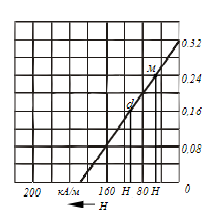 Рисунок 4 Кривая размагничивания постоянного магнитаРазмагничивающее действие поля якоряа) напряжённость магнитного поля и индукции в рабочеё точке магнитана сбегающем краю полюсагде  б) напряжённость магнитного поля и индукция в рабочей точке магнита на набегающем краю полюсаУдельная магнитная энергия участков магнитной цепи переходного слоя под сбегающим и набегающим краями полюсагде где где где где где Магнитная энергия переходного слоя магнитной цепи при размагничивающем действии поля якоряУвеличение магнитной энергии переходного слоя от действия поля якоряТребуемый объём магнита, который обеспечивает заданный магнитный поток при нагрузкеУточнённое значение длины магнитаОтличие размера составляет , что допустимо.Потери и коэффициент полезного действияЭлектрические потери в обмотке якоряЭлектрические потери в щёткахМасса стали ярма якоряМасса стали зубцов якоряМагнитные потери в ярме якорягде  – удельные потери, их значение берут из приложения И.Магнитные потери в зубцах якоряПотери в стали якоряМеханические потери в электродвигателеа) потери на трение щёток о коллекторгде для щётки марки ЭГ2А: ; ;б) потери в подшипникахгде ;в) вентиляционные потери в сталиДобавочные потериСумма потерьПотребляемая двигателем мощностьПолезная мощность на валу электродвигателяКоэффициент полезного действия электродвигателя%Рабочие характеристики электродвигателяМагнитный поток и магнитная индукция в воздушном зазоре при расчёте рабочих характеристик по величине принимаются постоянными, так както есть размагничивающее действие реакции якоря при номинальной нагрузке незначительное.Результат расчёта рабочих характеристик электродвигателя приведены таблице 2.Таблица 2По данным таблицы 2 строим при U=Uном рабочие характеристики и для заданного значения полезной номинальной мощности Pном=9 Вт определяем номинальные значения Iном=0,87; Мном=0,05 Н*м; nном=130 об/мин; ηном=71,4%.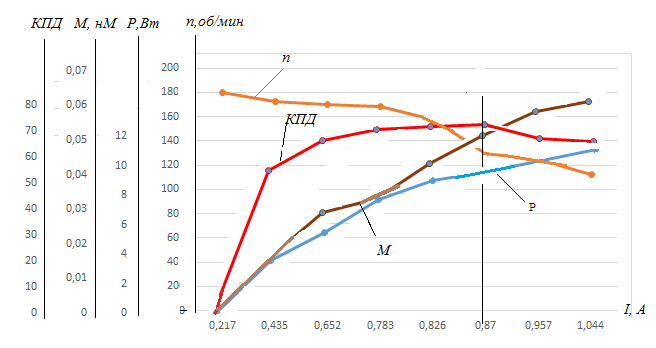 Рисунок 5 Рабочие характеристикиКратность пускового моментаЭлектромеханическая постоянная времени электродвигателягде 	Тепловой расчёт электродвигателяПревышение температуры якоря над температурой окружающей среды при кратковременном режиме работы электродвигателя,где Условие  выполняется, так как .Поэтому превышение температуры обмотки якоря ниже предельного допустимого значения температуры для класса изоляции «F».где Механический расчет вала Номинальный момент вращения двигателя  Диаметр d1= 12 мм и длина выступающего цилиндрического конца вала l1=78.5 мм. Выбираем диаметр вала под подшипник d2=12 мм и диаметр вала за подшипником d3=12 мм.1. Расчет вала на жесткость Рисунок 3.1 Эскиз вала электродвигателяПод воздействием силы тяжести прогиб вала посередине сердечника равен:a=80 мм; b=80 мм; l=160 ммSа = 503Ji – экваториальный момент инерции; 2. При смещении сердечника на l0 сила одностороннего магнитного притяжения равна:3. Дополнительный прогиб от силы Т0 :7. Под действием сил магнитного притяжения установившийся прогиб вала равен:4. Результирующий прогиб вала   мм5. Определяем критической частоты вращения.Значение nкр  должно превышать максимальную рабочую частоту вращения не менее чем на 30%.Заключение.Задачей курсового работы является ознакомление с работой электростеклоподъемника и расчет его электродвигателя для автомобиля ВАЗ 2114.В работе мною был произведен магнитоэлектрический расчет электродвигателя стеклоподъемника характеристики, которого отвечают требованиям предъявляемой для корректной работы системы стеклоподъемника.Список использованной литературы1. Автомобильный справочник Bosh, первое издание, - Москва: «За рулем», 1999, 991 c.2. Новейшие автомобильные электронные системы. Д. А. Соснин, В. Ф Яковлев – М.: СОЛОН-Пресс, 2005, 240 с.3. Электрооборудование автомобилей. Учебник для ВУЗов. - М.: ЗАО «КЖИ «За рулем», 2004, 384 ес. 4.  Электрооборудование автомобилей. Ютт В.Е.  М.: Транспорт, 2000, 320 с.5.  Расчет электрических машин малой мощности с возбуждением от постоянных магнитов: учебное пособие / В.А. Лифанов. – 2-е изд., перераб. и доп. – Челябинск: Издательский центр ЮУрГУ, 2010. – 164 с.РасчётнаявеличинаЕд. изм.физ. вел.0,25*I0,5*I0,75*I0,9*I0,95*I1*I1,1*I1,2*IIА0,2170,4350,6520,7830,8260,870,9571,044ΔUщВ0,1750,651,31,952,342,62,863,12ΔU=I*Ra++ ΔUщВ1,93,95,87,78,89,610,311,1E=Uном-ΔUВ10,18,16,24,33,22,41,70,9ВδТл0,230,230,230,230,230,230,230,23Фδ10-4 Вб3,53,53,53,53,53,53,53,5об/мин18451724170016851580130012501120f2Гц98,37,875,953,52Vaм/с11,8811,3310,579,829,369,068,7608,45Vкм/с10,349,879,218,558,157,897,637,36Рэ аВт0,851,11,541,751,92,12,93,5Рэ щВт00,10,180,250,30,350,470,54РсВт0,90,840,7420,6210,4980,440,40,25Р мхВт0,40,350,290,20,180,10,090,085Вт0,00750,0080,00980,010,0150,020,040,08Вт1,011,161,48Р1=Uном*IВт2,6045,227,829,39,9110,4411,412,48Вт03,55,47,68,59,810,2411Н*м00,0150,0280,0320,0420,050,0570,06%053,665,2169,5670,7371,465,7864,74Участок bУчасток bУчасток bУчасток bУчасток bУчасток bУчасток bУчасток bУчасток bУчасток bУчасток bУчасток bУчасток bУчасток b, мм,мм4, мм, мм,мм³,мм³,мм3,мм3,мм-1,мм2,мм2,мм2,мм2,мм-2121017.48080512000512000512000512000503808051200005120000503S0 =503S0 =503S0 =503S0 =503S0 =503S0 =503S0 =503S0 =503Sb=503Sb=503Sb=503Sb=503Sb=503Sb=503Участок аУчасток аУчасток аУчасток аУчасток аУчасток аУчасток аУчасток аУчасток аУчасток аУчасток аУчасток аУчасток аУчасток а, мм, мм, мм, мм4, мм4, мм, мм, мм3, мм3, мм3, мм3, мм3, мм-1, мм-11212121017.41017.48080512000512000512000512000512000503503